Круг на октябрь: «Осень»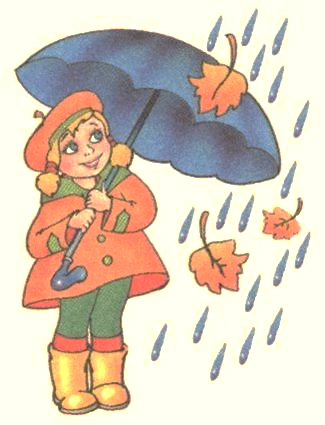 Приветствие:Здравствуй правая рука-протягиваем вперёд,Здравствуй левая рука-протягиваем вперёд,Здравствуй друг-берёмся одной рукой с соседом,Здравствуй друг-берёмся другой рукой,Здравствуй, здравствуй дружный круг-качаем руками.Игра ожидание: «Местечко»Поём про каждого ребенка:— А где наш Миша?— Здесь, здесь, здесь (Миша показывает на себя).—Ребята, а где наш Миша?— Там, там, там (все показывают на Мишу).Пальчиковая игра: «Осенние листочки»Раз, два, три, четыре, пять, (загибаем пальчики, начиная с большого)Будем листья собирать     (сжимаем и разжимаем кулачки)Листья березы,(загибаем пальчики, начиная с большого)Листья рябиныЛистики тополя,Листья осины,Листики дуба мы соберём,Маме осенний букет отнесём   («шагаем» по столу средним и указательным пальцем)Подвижная игра: «Осенние листочки»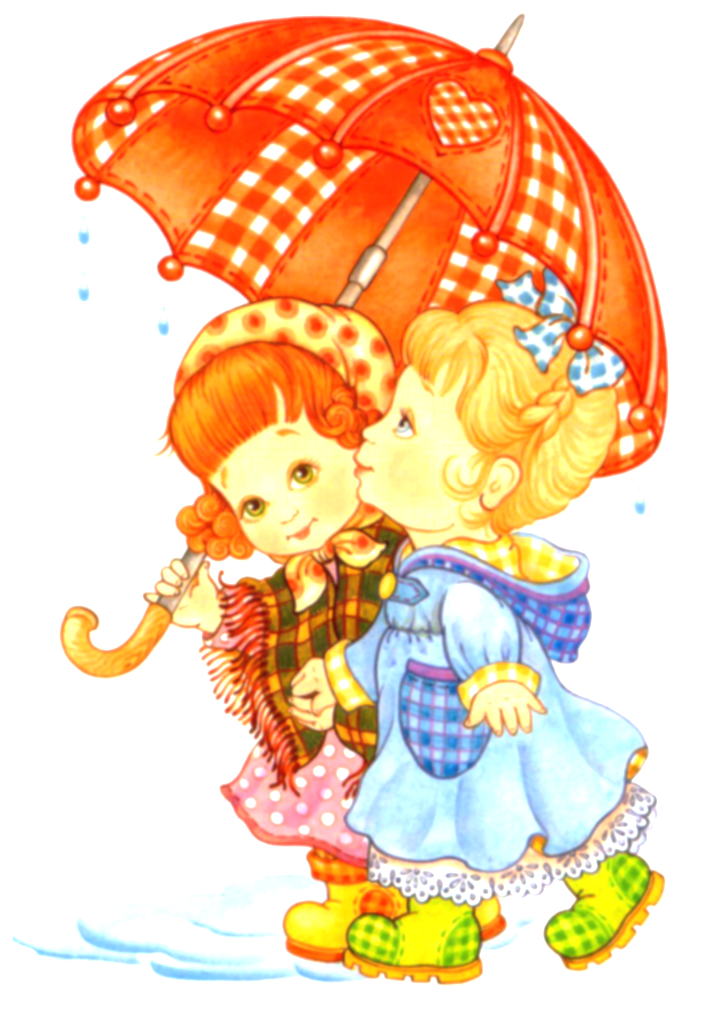 Мы, листики осенние, на веточках сидели.Дунул ветер - полетели.Мы летели, мы летели и на землю сели.Ветер снова набежал и  листочки все поднял,Повертел их, покрутилИ на землю опустилЛогоритмическое упражнение: «Ударьте в ладошки..»Прощание:Все  берутся  за руки и громко говорят: « Мы-молодцы!»